Департамент образования администрации города ТомскаМУНИЦИПАЛЬНОЕ БЮДЖЕТНОЕ ОБЩЕОБРАЗОВАТЕЛЬНОЕ УЧРЕЖДЕНИЕАКАДЕМИЧЕСКИЙ ЛИЦЕЙ Г.ТОМСКА ИМЕНИ Г.А. ПсахьеМЕТОДИЧЕСКАЯ РАЗРАБОТКА ДИСТАНЦИОННОЙ ИГРЫТема: «Хотим знать и помнить…»         8 КЛАСС.                                                    Подготовила:                                                    Мосиец Маргарита Александровна                                                     учитель географии                                           Томск   2019Цели: создать условия для формирования нравственной компетенции через стимулирование у обучающихся интереса к изучению истории, географии своей страны; воспитание у подрастающего поколения чувства патриотизма; привитие общечеловеческих ценностей, уважения к достижениям и традициям своего народа.Ожидаемые результаты:Развитие  общих компетенций: 1. Осуществлять поиск и использование информации, необходимой для эффективного выполнения задач2. Работать в коллективе и команде, эффективно общаться с коллегами, руководством, потребителями.3. Бережно относиться к историческому наследию и культурным традициям народа, уважать социальные, культурные и религиозные различия. а также желание изучать историю своей страны, историю Великой Отечественной войны на географическом материале и русской литературы 20 века;желание продемонстрировать знания о Великой Отечественной войне.умение работать с текстом, с географической картой, с дополнительной информацией;овладение важнейшими общеучебными умениями и универсальными учебными действиями (формулировать цели деятельности, планировать ее, осуществлять библиографический поиск, находить и обрабатывать необходимую информацию из различных источников, включая Интернет и др.)Межпредметные связи: география, история, литература, музыка, математика, биологияОборудование:Технические средства: ПК, мультимедийный проектор, Источники информации:https://ru.wikipedia Великая Отечественная войнаhttps://ru.wikipedia Родина-мать (Волгоград)Структура занятия:1). Организационный момент (5 мин.)2) Основная часть (100 мин.)В какой день началась Великая Отечественная война?1) День весеннего равноденствия, 2) День летнего солнцестояния3) День осеннего равноденствия, 4) День зимнего солнцестояния       Ответ запишите цифрой правильного ответа.   2. Какого фронта не было в годы Великой Отечественной войны?1) Юго-Западный, 2) Юго-Восточный, 3) Северо-Западный,                                                                                                                                  4) Северо-Восточный       Ответ запишите цифрой правильного ответа. Блокада Ленинграда длилась 900 дней. Единственное средство сообщения между Ленинградом и Большой землёй (кроме рискованных авиаперелётов) проходила по «дороге жизни»: эвакуация населения, снабжение города продовольствием и боеприпасами.                                                                  Определите правильный гидрографический объект и выберите из каждого столбца соответствующую характеристику.                   Ответ запишите последовательно в виде ряда цифр, через запятую.4. Этот «большой ветер» по замыслу немецкого командования должен был привести к захвату крупнейшего города в СССР в 1941 г. Что это за «ветер»? Ответ запишите, заменяя буквы нумерацией их  в алфавите, через запятую.   Например, ЯМА запишется - 33,14,1Это растение быстро заживляет раны, так как обладает гигроскопичностью и имеет бактерицидные свойства. Во время войны в госпиталях применяли как перевязочный материал. ягель, 2) сфагнум, 3) мокрица, 4) мать-и- мачеха              Ответ запишите цифрой правильного ответа. 6. В стихотворении Е. М. Винокурова, на слова которого А. Я. Эшпаем была написана песня  « Москвичи», говорится:   «В полях за Вислой сонной, лежат в земле сырой Серёжка с Малой Бронной и Витька с Моховой…»   При освобождении какой страны советскими войсками во время ВОВ погибли более шестисот тысяч  человек, в том числе и герои песни.Венгрия, 2) Болгария, 3) Румыния, 4) Польша                 
Ответ запишите цифрой правильного ответаО каком погодном явлении идёт речь?Казалась сама природа пришла на помощь защитникам, ударили сильнейшие морозы, и это было началом конца немецкого наступления. Немаловажную роль в ослаблении немецкой армии в этот период сыграла погода. Морозы в декабре 1941 г. в районе Москвы были очень сильными, термометр опускался до -40 С. Как оказалось, к такой суровой зиме советские солдаты были подготовлены лучше, чем немецкие. теплый фронт, 2) холодный фронт, 3) циклон, 4) антициклон                              Ответ запишите цифрой правильного ответа. Этим животным была названа вражеская тяжёлая гусеничная машина.Лев, 2) Гепард, 3) Тигр, 4) Леопард Ответ запишите цифрой правильного ответа.   9.   Расположите «города - герои» с севера на юг.  1) Москва, 2) Ленинград (Санкт-Петербург), 3) Одесса, 4) Минск, 5) Керчь, 6) Брест,               7) Тула, 8) Киев,  9) Новороссийск, 10) Сталинград (Волгоград), 11) Смоленск,                              12) Мурманск, 13) Севастополь.                       Ответ запишите последовательно в виде ряда цифр, через запятую.10.  Скульптура «Родина-мать зовёт!» — композиционный центр памятника-ансамбля «Героям Сталинградской битвы» на Мамаевом кургане (высота 102 м) в Волгограде. Одна из самых высоких статуй мира, высочайшая статуя России и Европы (без постамента — самая высокая статуя в мире на момент постройки в течение 22 лет). Общая высота памятника — 85 метров (сама скульптура); - 87 метров (скульптура с установочной плитой). Статуя стоит на плите высотой 2 метра, которая покоится на главном фундаменте. Этот фундамент высотой 16 метров, однако, его почти не видно — большая его часть скрыта под землёй. Высота женской фигуры без меча — 52 метра, длина руки — 20 м и меча — 33 метра. Масса памятника — свыше 8 тысяч тонн.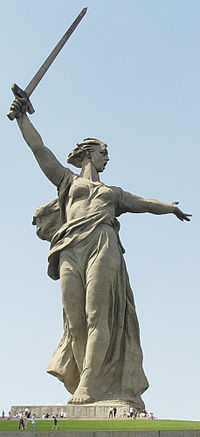 Рассчитайте абсолютную высоту самой высокой точки мемориального комплекса.                                                         Ответ запишите в метрах. 11. Это чудовищный план уничтожения советских и славянских народов, план заселения европейской части нашей страны немецкими колонистами и включения ее в состав Германии. Согласно этому плану большинство населения Советского Союза подлежало физическому уничтожению или переселению за Урал.          1) «Север», 2) «Юг», 3) «Запад», 4) «Восток»Ответ запишите цифрой правильного ответа.  12. Героические подвиги людей засвидетельствовали реки, битвы на которых вошли в историю ВОВ. Много людей положили  свои жизни в водах этих рек. При наступлении наши войска форсировали реки:    1) Днепр,   2)  Одер,  3) Вислу,  4) Днестр, 5) Эльбу,  6) Дон.             Расположите в порядке преодоления их нашими войсками  при продвижении                      с востока на запад.                             Ответ запишите последовательно в виде ряда цифр, через запятую.13. На основании сравнительного анализа природно-климатических условий Западной Европы и Русской (Восточно-Европейской) равнины верны ли утверждения, что  немецко-фашистские  войска в ходе войны против СССР могли столкнуться                          с нижеперечисленными трудностями:           1) Пересеченный рельеф (много больших и малых рек, оврагов, озер, болот)Большая часть территории покрыта труднопроходимыми хвойными и смешанными лесами, либо распахана под сельскохозяйственные угодьяГорный рельеф Большая амплитуда дневных и ночных, а также летних и зимних  температур Распутица, бездорожье, паводки и половодье в период таянья снегов в весеннее времяОтсутствие пресной водыЗапишите ответ в строгой последовательности, через запятую 14.  В песне «День Победы» поется: …пол-Европы прошагали, полземли.
                                                                 Этот день мы приближали как могли…».      Вспомните, от какого города впервые началось наступление советских войск                   и изгнание захватчиков.     Определите расстояние по прямой линии, которое пришлось преодолеть нашим войскам, чтобы   дойти до Берлина.                 Ответ запишите в км, округлив до десятков метров. 15. Определите  страны и республики по народам, о которых говорится в стихотворении. Сколько из них граничит   с Россией?И от моря и до моряВстали русские полки       Встали с русскими единоБелорусы, латышиЛюди вольной Украины,И армяне и грузины,Молдаване, чуваши –Все советские народыПротив общего врага!                                                   Ответ запишите числом  ОТВЕТЫ:243,1,4,220,1,11,22,19,15 (ТАЙФУН)244312,2,1,11,4,7,6,8,10,3,5,9,13189 46,1,2,3,4,51,2,5,61610 (Москва-Берлин)4НазваниеГлубинаПроисхождениеПлощадь1) Онежское озеро1) 230 м1) ледниковое 1)  281 тыс. кв. км2) река Нева2) 115 м2) старица 2)  17,9 тыс. кв. км3) Ладожское озеро3) 24 м3) тектоническое 3)  30,0 тыс. кв. км4) Финский залив4) 127 м4) ледниково-тектоническое 4)  9,7 тыс. кв. км